Asset Management Info Sharing Group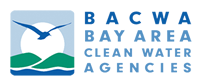 AgendaTuesday, Nov. 5, 2015 11:00 am – 1:00 pmCCCSD Hob-2 Conference Room5019 Imhoff Place, Martinez, CAAgenda ItemTimeIntroductionsName, title, agency11:00 am – 11:05 amPresentationImplementing Mobile Devices for Warehouse and Tool Room (Paul Bonitz, SFPUC)11:05 am – 11:35 amAnnouncementCWEA SF Bay Section Professional Development Committee (Dillon Cowan, EBMUD)11:35 am – 11:40 amDiscussionTopic TBDMember Highlights11:40 am – 12:45 pmSuggestions for Future Agenda Items12:45 pm – 12:55 pmNext Regular MeetingThursday, February 4, 2016 at EBMUD with a presentation by Dillon CowanDiscuss a regular quarterly schedule (Feb, May, Aug, Nov?). Meetings are held 11am-1pm at a host agency. CCCSD can be the default location unless another agency can host a specific meeting.12:55 pm – 1:00 pmAdjournment1:00 pm